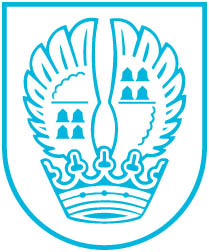 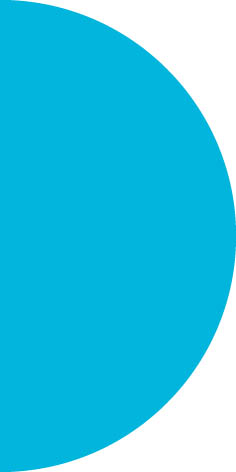 Pressemitteilung Nr. 21420.07.2021Interkulturelles Fest Der Ausländerbeirat der Stadt Eschborn lädt herzlich zu einem interkulturellen Fest am Samstag, dem 31. Juli 2021, von 16:00 Uhr bis 22:00 Uhr, auf den Schulhof der Hartmutschule ein.Die Eintrittskarten kosten 5 Euro und können über das Buchungsportal FrankfurtTicket unter www.eschborn.de/veranstaltungskalender erworben werden. Für das Ticket bekommt jeder Gast einen Verzehrgutschein in der gleichen Höhe. Der Einlass erfolgt ab 15:00 Uhr. Um Staus und Warteschlangen zu vermeiden, werden die Besucherinnen und Besucher gebeten, ihre Einlasszeiten einzuhalten. Sitzplätze sind für alle vorhanden.Claudia Lino, eine Sängerin mit italienischen Wurzeln, begeistert mit eigenen, aber auch mit Coversongs aus dem Land, wo die Zitronen blühen.Und Rody Reyes & Havanna con Klasse präsentieren pure kubanische Lebensfreude mit dem Besten, was Salsa, Merengue, Bachata und die traditionelle kubanische Musik bieten. Für das leibliche Wohl ist natürlich auch gesorgt. Kontakt:Stadtverwaltung EschbornPressestelleTelefon 06196. 490-104Fax 06196. 490-400presse@eschborn.dewww.eschborn.deMagistrat der Stadt Eschborn